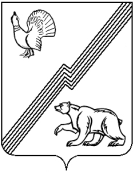 АДМИНИСТРАЦИЯ ГОРОДА ЮГОРСКАХанты-Мансийского автономного округа – Югры ПОСТАНОВЛЕНИЕот  22 января 2020 года 										№ 73Об утверждении Положенияоб установлении системы оплаты трудаработников муниципальных учреждений молодежной политики города ЮгорскаВ соответствии со статьями 135, 144, 145 Трудового кодекса Российской Федерации:Утвердить Положение об установлении системы оплаты труда работников муниципальных учреждений молодежной политики города Югорска (приложение).Руководителям муниципальных учреждений молодежной политики города Югорска обеспечить принятие локальных нормативных актов в соответствии с утвержденным Положением.3.	Признать утратившими силу постановления администрации города Югорска:- от 31.10.2011 № 2385 «Об утверждении Положения об оплате труда работников муниципальных учреждений молодежной политики города Югорска»;- от 09.02.2012 № 281 «О внесении изменений и дополнений в постановление администрации города Югорска от 31.10.2011 № 2385»;- от 21.01.2013 № 100 «О внесении изменения в постановление администрации города Югорска от 31.10.2011 № 2385»;- от 21.10.2013 № 3055 «О внесении изменений в постановление администрации города Югорска от 31.10.2011 № 2385»;- от 05.12.2013 № 3890 «О внесении изменений в постановление администрации города Югорска от 31.10.2011 № 2385»;- от 31.05.2016 № 1190 «О внесении изменений в постановление администрации города Югорска от 31.10.2011 № 2385 «Об утверждении Положения об оплате труда работников муниципальных учреждений молодежной политики города Югорска»;- от 28.12.2017 № 3312 «О внесении изменения в постановление администрации города Югорска от 31.10.2011 № 2385 «Об утверждении Положения об оплате труда работников муниципальных учреждений молодежной политики города Югорска»;- от 25.07.2018 № 2093 «О внесении изменений в постановление администрации города Югорска от 31.10.2011 № 2385 «Об утверждении Положения об оплате труда работников муниципальных учреждений молодежной политики города Югорска»;- от 25.03.2019 № 578 «О внесении изменений в постановление администрации города Югорска от 31.10.2011 № 2385 «Об утверждении Положения об оплате труда работников муниципальных учреждений молодежной политики города Югорска».4.	Опубликовать постановление в официальном печатном издании города Югорска                  и разместить на официальном сайте органов местного самоуправления города Югорска.5.	Настоящее постановление вступает в силу после его официального опубликования и распространяется на правоотношения, возникшие с 01.01.2020.6.	Контроль за выполнением постановления возложить на заместителя главы города Югорска Т.И. Долгодворову.Глава города Югорска 								         А.В. БородкинПриложениек постановлениюадминистрации города Югорскаот   22 января 2020 года   №  73Положение об установлении системы оплаты труда работников муниципальных учреждений молодежной политики города Югорска (далее – Положение)I. Общие положения1. Настоящее Положение разработано в соответствии со статьями 135, 144 и 145 Трудового кодекса Российской Федерации, устанавливает систему и условия оплаты труда                и регулирует правоотношения в сфере оплаты труда работников муниципальных учреждений молодежной политики города Югорска (далее соответственно – работники, учреждения)                     и определяет:- основные условия оплаты труда работников учреждения;- порядок и условия осуществления компенсационных выплат;- порядок и условия осуществления стимулирующих выплат, критерии их установления;- порядок и условия оплаты труда руководителя учреждения, его заместителей, главного бухгалтера;- другие вопросы оплаты труда;- порядок формирования фонда оплаты труда учреждения;- заключительные положения.2. Система оплаты труда работников учреждения устанавливает схемы расчета должностных окладов, тарифных ставок, выплаты компенсационного и стимулирующего характера, иные выплаты, предусмотренные настоящим Положением.3. Схема расчетов должностных окладов, тарифных ставок устанавливается исходя                    из ставки заработной платы в размере 6 300 рублей (далее – ставка заработной платы).4. Система оплаты труда работников учреждения устанавливается с учетом:- государственных гарантий по оплате труда;- Указа Президента Российской Федерации от 07.05.2012 № 597 «О мероприятиях                      по реализации государственной социальной политики»;- постановления Министерства труда Российской Федерации от 10.11.1992 № 31                  «Об утверждении тарифно-квалификационных характеристик по общеотраслевым профессиям рабочих»;- постановления Министерства труда Российской Федерации от 21.08.1998 № 37                      «Об утверждении Квалификационного справочника должностей руководителей, специалистов и других служащих»;- приказа Министерства здравоохранения и социального развития Российской Федерации от 28.11.2008 № 678 «Об утверждении Единого квалификационного справочника должностей руководителей, специалистов и служащих, раздел «Квалификационные характеристики должностей работников учреждений органов по делам молодежи»;- приказа Министерства здравоохранения и социального развития Российской Федерации от 26.08.2010 № 761н «Об утверждении Единого квалификационного справочника должностей руководителей, специалистов и служащих, раздел «Квалификационные характеристики должностей работников образования»;- приказа Министерства здравоохранения и социального развития Российской Федерации от 29.05.2008 № 247н «Об утверждении профессиональных квалификационных групп общеотраслевых должностей руководителей, специалистов и служащих»;- приказа Министерства здравоохранения и социального развития Российской Федерации от 29.05.2008 № 248н «Об утверждении профессиональных квалификационных групп общеотраслевых профессий рабочих»;- приказа Министерства здравоохранения и социального развития Российской Федерации от 17.05.2012 № 559н «Об утверждении Единого квалификационного справочника должностей руководителей, специалистов и служащих, раздел «Квалификационные характеристики должностей руководителей и специалистов, осуществляющих работы в области охраны труда»;- мнения представительного органа работников или первичной профсоюзной организации учреждения.5. В Положении используются следующие основные понятия и определения:- должностной оклад – фиксированный размер оплаты труда работника за исполнение трудовых (должностных) обязанностей определенной сложности за календарный месяц                             без учета компенсационных, стимулирующих, иных выплат, предусмотренных настоящим Положением;- тарифная ставка (оклад) – фиксированный размер оплаты труда работника                            за выполнение нормы труда определенной сложности (квалификации) за единицу времени без учета компенсационных, стимулирующих, иных выплат, предусмотренных настоящим Положением;- базовый коэффициент – относительная величина, зависящая от уровня образования;- коэффициент специфики работы - относительная величина, зависящая от условий труда, типа организации и ее структурных подразделений;- коэффициент квалификации – относительная величина, зависящая от уровня квалификации работника;- коэффициент уровня управления – относительная величина, зависящая от занимаемой должности, отнесенной к 1 - 3 уровню управления;- молодой специалист – выпускник профессиональной образовательной организации или организаций высшего образования в возрасте до 30 лет, который в течение года после получения диплома о среднем профессиональном образовании или высшем образовании впервые вступает в трудовые отношения и заключает трудовой договор с работодателем по специализации, соответствующей полученному образованию; в случае призыва на срочную военную службу в армию – в течение года после службы в армии.6. Система оплаты труда работников учреждения, включая конкретные размеры должностных окладов, тарифных ставок по должностям работников учреждения, размеры, порядок и условия компенсационных, стимулирующих и иных выплат по должностям работников учреждения устанавливается локальным нормативным актом учреждения                           в соответствии с Трудовым кодексом Российской Федерации, иными федеральными законами                 и законами Ханты - Мансийского автономного округа - Югры, содержащими нормы трудового права, иными нормативными правовыми актами, содержащими нормы трудового права, настоящим Положением.7. Финансирование расходов, направляемых на оплату труда работников учреждения, осуществляется в пределах доведенных субсидий, предоставляемых из местного бюджета                 на финансовое обеспечение выполнения муниципального задания, и средств, поступающих               от приносящей доход деятельности, формируемых учреждением в соответствии с разделом VII настоящего Положения.8. Заработная плата работников учреждения состоит из:- должностного оклада (тарифной ставки);- компенсационных выплат;- стимулирующих выплат;- иных выплат, предусмотренных настоящим Положением.9. Размер заработной платы работников учреждения не может быть ниже размера минимальной заработной платы, устанавливаемой в Ханты - Мансийском автономном                 округе-Югре (далее – автономный округ).Если прожиточный минимум трудоспособного населения в автономном округе, выше минимального размера оплаты труда, доплата работникам производится до величины прожиточного минимума.В целях соблюдения государственных гарантий по оплате труда и в случае если заработная плата работника, полностью отработавшего за месяц норму рабочего времени                     и выполнившего нормы труда (трудовые обязанности), исчисленная в установленном порядке, будет ниже минимального размера оплаты труда либо величины прожиточного минимума трудоспособного населения, доплата производится до соответствующего уровня.В случае отработки менее установленной месячной нормы рабочего времени                             по уважительным причинам (очередной оплачиваемый отпуск, отпуска, предоставляемые работнику в соответствии со статьями 128, 173, 174, 176, 255, 256, 257, 262, 263 Трудового кодекса Российской Федерации, дни временной нетрудоспособности), доплата минимального размера оплаты труда либо до величины прожиточного минимума трудоспособного населения, установленного в автономном округе, производится пропорционально отработанному времени.Регулирование размера заработной платы низкооплачиваемой категории работников осуществляется руководителем учреждения в пределах средств фонда оплаты труда, формируемого учреждением в соответствии с разделом VII настоящего Положения.10. Заработная плата работников (без учета стимулирующих выплат) при изменении систем оплаты труда не может быть меньше заработной платы (без учета стимулирующих выплат), выплачиваемой работникам до ее изменения, при условии сохранения объема трудовых (должностных) обязанностей работников и выполнения ими работ той же квалификации. Принятие учреждением положения о системе оплаты труда в соответствие с настоящим Положением не должно повлечь увеличение расходов учреждения, предусмотренных фондом оплаты труда. II. Основные условия оплаты труда работников учреждения11. В локальных нормативных актах учреждения, штатном расписании, а также при заключении трудовых договоров с работниками учреждения, наименования должностей руководителей, специалистов и служащих, рабочих должны соответствовать наименованиям должностей руководителей, специалистов и служащих, предусмотренных Единым тарифно - квалификационным справочником работ и профессий рабочих, Единым квалификационным справочником должностей руководителей, специалистов и служащих и (или) соответствующими положениями профессиональных стандартов.12. Схема расчета должностного оклада руководителя, его заместителей и руководителей структурных подразделений учреждения устанавливается путем суммирования произведения ставки заработной платы, базового коэффициента, коэффициента территории, суммы коэффициентов специфики работы, коэффициента за государственные награды (ордена, медали, знаки, почетные звания, спортивные звания, почетные грамоты) Российской Федерации, СССР, РСФСР, или коэффициента за награды и почетные звания                                     Ханты - Мансийского автономного округа – Югры, или коэффициента за ведомственные знаки отличия в труде Российской Федерации, СССР, РСФСР, масштаба управления, уровня управления, увеличенной на единицу.13. Перечень должностей руководителей, их заместителей и руководителей структурных подразделений учреждения указан в таблице 1 настоящего Положения.Таблица 1Перечень должностей руководителей учреждения, их заместителей и руководителей структурных подразделений учреждения14. Схема расчета должностного оклада специалиста, служащего учреждения устанавливается:путем произведения ставки заработной платы, базового коэффициента, коэффициента территории, суммы коэффициентов специфики работы, коэффициента квалификации, увеличенной на единицу.15.Перечень должностей специалистов, указан в таблице 2 настоящего Положения.Таблица 2Перечень должностей специалистов и служащих16. Размер базового коэффициента указан в таблице 3 настоящего Положения.Таблица 3Размер базового коэффициента17. В случаях, когда квалификационные характеристики по должностям работников                не содержат требований о наличии среднего профессионального или высшего образования, повышающие коэффициенты по должностям служащих следует устанавливать за наличие образования в соответствии с квалификационными требованиями, предусмотренными постановлением Министерства труда и социального развития Российской Федерации                         от 21.08.1998 № 37 «Об утверждении Квалификационного справочника должностей руководителей, специалистов и других служащих».18. Коэффициент территории устанавливается в учреждениях, расположенных                           в городской местности, - 1,0.19. Размер коэффициента специфики работы для должностей руководителей,                            их заместителей, руководителей структурных подразделений учреждения, специалистов, служащих указан в таблице 4 настоящего Положения.Таблица 4Размер коэффициента специфики работы для руководителей, их заместителей, руководителей структурных подразделений учреждения, специалистов, служащих, рабочих20. Коэффициент квалификации состоит из:- коэффициента за квалификационную категорию;- коэффициента за государственные награды (ордена, медали, знаки, почетные звания, спортивные звания, почетные грамоты) Российской Федерации, СССР, РСФСР,                               или коэффициента за награды и почетные звания Ханты - Мансийского автономного                 округа – Югры, или коэффициента за ведомственные знаки отличия в труде Российской Федерации, СССР, РСФСР.Коэффициент квалификации для работников учреждений устанавливается путем суммирования коэффициента за квалификационную категорию, коэффициента                                    за государственные награды (ордена, медали, знаки, почетные звания, спортивные звания, почетные грамоты) Российской Федерации, СССР, РСФСР, или коэффициента за награды                и почетные звания Ханты - Мансийского автономного округа – Югры, или коэффициента                     за ведомственные знаки отличия в труде Российской Федерации, СССР, РСФСР.20.1. Коэффициент за квалификационную категорию устанавливается специалистам учреждения в размере, приведенном в таблице 5 настоящего Положения.Таблица 5Размер коэффициента за квалификационную категорию20.2. Коэффициент за государственные награды (ордена, медали, знаки, почетные звания, спортивные звания, почетные грамоты) Российской Федерации, СССР, РСФСР или коэффициент за награды и почетные звания Ханты - Мансийского автономного округа – Югры, или коэффициент за ведомственные знаки отличия в труде Российской Федерации, СССР, РСФСР устанавливается руководителю, заместителям руководителя, руководителям структурных подразделений, специалистам, рабочим учреждения.Размер коэффициента за государственные награды (ордена, медали, знаки, почетные звания, спортивные звания, почетные грамоты) Российской Федерации, СССР, РСФСР,                   за награды и почетные звания Ханты - Мансийского автономного округа – Югры,                            за ведомственные знаки отличия в труде Российской Федерации, СССР, РСФСР указан в таблице 6 настоящего Положения.Таблица 6Размер коэффициента за государственные награды (ордена, медали, знаки, почетные звания, спортивные звания, почетные грамоты) Российской Федерации, СССР, РСФСР, за награды и почетные звания Ханты-Мансийского автономного округа – Югры, за ведомственные знаки отличия в труде Российской Федерации, СССР, РСФСР21. При наличии нескольких оснований для установления коэффициента                                 за государственные награды (ордена, медали, знаки, почетные звания, спортивные звания, почетные грамоты) Российской Федерации, СССР, РСФСР, или коэффициента за награды                  и почетные звания Ханты - Мансийского автономного округа – Югры, или коэффициента                         за ведомственные знаки отличия в труде Российской Федерации, СССР, РСФСР коэффициент устанавливается по одному из оснований в максимальном размере.22. Коэффициент уровня управления устанавливается руководителю учреждения, заместителям руководителя, руководителям структурных подразделений учреждения на основе отнесения занимаемой ими должности к уровню управления.23. Перечень должностей руководителей, заместителей руководителя, руководителей структурных подразделений по уровням управления утверждается приказом главного распорядителя бюджетных средств.Размер коэффициента уровня управления установлен в таблице 7 настоящего Положения.Таблица 7Размер коэффициента уровня управления24. Схема расчета тарифной ставки рабочего устанавливается путем произведения ставки заработной платы, тарифного коэффициента, коэффициента специфики работы, увеличенного на единицу, на основе Тарифной сетки по оплате труда рабочих учреждения, приведенной в таблице 8 настоящего Положения.Таблица 8Тарифная сетка по оплате труда рабочих учреждения25. Профессии рабочих учреждения тарифицируются в соответствии с постановлением Министерства труда и социального развития Российской Федерации от 10.11.1992 № 31                   «Об утверждении тарифно - квалификационных характеристик по общеотраслевым профессиям рабочих».26. При установлении, увеличении (индексации) размеров должностных окладов (тарифных ставок) работников производить их округление до целого рубля в сторону увеличения.III. Порядок и условия осуществления компенсационных выплат27. К компенсационным выплатам относятся:- выплаты работникам, занятым на работах с вредными и (или) опасными условиями труда;- выплаты за работу в местностях с особыми климатическими условиями;- выплаты за работу в условиях, отклоняющихся от нормальных (при выполнении работ различной квалификации, расширении зон обслуживания, совмещении профессий (должностей), увеличении объема работы);- выполнение сверхурочной работы, работы в ночное время, работы в выходные                         и нерабочие праздничные дни, и при выполнении работ в других условиях, отклоняющихся               от нормальных.28. Выплаты работникам, занятых на работах с вредными и (или) опасными условиями труда, устанавливаются в соответствии со статьёй 147 Трудового кодекса Российской Федерации по результатам специальной оценки рабочих мест.Руководитель учреждения принимает меры по проведению специальной оценки условий труда с целью обеспечения безопасных условий труда и сокращения количества рабочих мест, не соответствующих государственным нормативным требованиям охраны труда; разрабатывает программу действий по обеспечению безопасных условий и охраны труда в соответствии                с Федеральным законом от 28.12.2013 № 426 - ФЗ «О специальной оценке условий труда».Выплата работникам, занятым на работах с вредными и (или) опасными условиями труда, не может быть отменена без улучшения условий труда, подтвержденных специальной оценкой условий труда.29. Выплаты за работу в местностях с особыми климатическими условиями устанавливаются в соответствии со статьями 315 – 317 Трудового кодекса Российской Федерации и Законом Ханты - Мансийского автономного округа – Югры от 09.12.2004                       № 76 - оз «О гарантиях и компенсациях для лиц, проживающих в Ханты - Мансийском автономном округе – Югре, работающих в государственных органах и государственных учреждениях Ханты - Мансийского автономного округа – Югры, территориальном фонде обязательного медицинского страхования Ханты - Мансийского автономного округа – Югры», решением Думы города Югорска от 26.02.2016 № 7 «Об утверждении Положения о гарантиях   и компенсациях для лиц, работающих в организациях, финансовое обеспечение которых осуществляется из бюджета города Югорска».30. Выплаты за работу в условиях, отклоняющихся от нормальных (при выполнении работ различной квалификации, расширении зон обслуживания, совмещении профессий (должностей), увеличении объема работы, сверхурочной работе, работе в ночное время, работе в выходные и нерабочие праздничные дни и при выполнении работ в других условиях, отклоняющихся от нормальных), осуществляется в соответствии со статьями 149 – 154 Трудового кодекса Российской Федерации. Ее вид, размер и срок, на который она устанавливается, определяются по соглашению сторон трудового договора с учетом содержания и (или) объема дополнительной работы, в соответствии с требованиями настоящего Положения.31. Перечень и размеры компенсационных выплат приведены в таблице 9 настоящего Положения.Таблица 9Перечень и размеры компенсационных выплат32. Выплаты, указанные в пунктах 1 - 5 таблицы 9 настоящего раздела, начисляются                     к должностному окладу или тарифной ставке и не образуют увеличение должностного оклада или тарифной ставки для исчисления других выплат, надбавок, доплат, кроме районного коэффициента и процентной надбавки к заработной плате за работу в районах Крайнего Севера и приравненных к ним местностях.33. Размеры компенсационных выплат не могут быть ниже размеров, установленных Трудовым кодексом Российской Федерации, иными нормативными правовыми актами Российской Федерации, содержащими нормы трудового права, соглашениями и коллективными договорами.IV. Порядок и условия осуществления стимулирующих выплат, критерии их установления34. К стимулирующим выплатам относятся выплаты, направленные на стимулирование работника к качественному результату, а также поощрение за выполненную работу:- за интенсивность и высокие результаты работы;- за качество выполняемых работ;- премиальные выплаты по итогам работы за квартал, год.При оценке эффективности работы различных категорий работников, включая решение об установлении (снижении) выплат стимулирующего характера, принимается                                    с осуществлением демократических процедур (создание соответствующей комиссии с участием представительного органа работников).35. Выплата за интенсивность и высокие результаты работы характеризуется степенью напряженности в процессе труда и устанавливается за:- высокую результативность работы;- обеспечение безаварийной, безотказной и бесперебойной работы всех служб учреждения.Выплата за интенсивность и высокие результаты работы устанавливается работникам учреждений, указанным в таблице 10 настоящего Положения.Порядок установления выплаты закрепляется локальным нормативным актом учреждения. Выплата устанавливается на срок не более одного года.Конкретный размер выплаты за интенсивность и высокие результаты работы определяется в процентах от должностного оклада или тарифной ставки работника или                        в абсолютном размере.Параметры и критерии снижения (лишения) стимулирующей выплаты за интенсивность и высокие результаты работы устанавливаются локальным актом учреждения.36. Выплата за качество выполняемых работ устанавливается в соответствии                             с показателями и критериями оценки эффективности деятельности работников, утверждаемыми локальным нормативным актом учреждения, в соответствии с перечнем показателей эффективности деятельности учреждения, установленным главным распорядителем бюджетных средств.В качестве критериев оценки эффективности деятельности работников используются индикаторы, указывающие на их участие в создании и использовании ресурсов учреждения (человеческих, материально-технических, финансовых, технологических и информационных).- качественное выполнение работником своих должностных обязанностей;- соблюдение  трудовой дисциплины;- выполнение объемных показателей по количеству предоставленных услуг;- удовлетворённость граждан качеством и количеством предоставленных муниципальных услуг;- отсутствие жалоб от получателей муниципальных услуг на качество предоставления муниципальных услугОценка деятельности с использованием индикаторов осуществляется на основании статистических данных, результатов диагностик, замеров, опросов.Инструменты оценки (критерии, типы работы и индикаторы, оценивающие данный критерий, вес индикатора) устанавливаются в зависимости от принятых показателей эффективности деятельности учреждения и отдельных категорий работников.Индикатор должен быть представлен в исчислимом формате (в единицах, штуках, долях, процентах и прочих единицах измерений) для эффективного использования в качестве инструмента оценки деятельности.Конкретный размер выплаты за качество выполняемых работ устанавливается работнику в процентах от должностного оклада или тарифной ставки работника или в абсолютном размере. Порядок установления выплаты закрепляется локальным нормативным актом учреждения.Установление размера выплаты за качество выполняемых работ производится не чаще 1 раза в полугодие или год (календарный или учебный) по результатам предшествующего периода в соответствии с показателями и критериями оценки качества и эффективности деятельности работников учреждения:Дополнительно за качество выполняемых работ в учреждения может быть установлена единовременная (разовая) стимулирующая выплата за особые достижения при выполнении услуг (работ) в соответствии с показателями и критериями оценки эффективности деятельности работников, утверждаемыми локальным нормативным актом учреждения. Размер единовременной стимулирующей выплаты за особые достижения при выполнении услуг (работ) устанавливается в абсолютных размерах и выплачивается в пределах экономии фонда оплаты труда, формируемого учреждением в соответствии с разделом VII настоящего Положения. 37. Перечень и размеры стимулирующих выплат устанавливаются в соответствии                      с таблицей 10 настоящего Положения.Таблица 10Перечень и размеры стимулирующих выплат работникам учреждения38. Премиальная выплата по итогам работы за квартал, год осуществляется с целью поощрения работников за общие результаты по итогам работы за квартал, год в соответствии                  с коллективным договором, локальным нормативным актом учреждения.Премиальная выплата по итогам работы за квартал, год выплачивается при наличии экономии средств по фонду оплаты труда, формируемого учреждением в соответствии                           с разделом VII настоящего Положения.Премиальная выплата по итогам работы за квартал, год выплачивается в течение двух месяцев, следующих за отчетным.  Предельный размер выплаты по итогам работы за квартал составляет не более 1,0 фонда оплаты труда, по итогам работы за год не более 1,5 фонда оплаты труда работника. Начисление выплаты по итогам работы осуществляется по основной занимаемой должности, пропорционально отработанному времени.Премиальная выплата по итогам работы за квартал, год не выплачивается работникам, имеющим неснятое дисциплинарное взыскание.Примерный перечень показателей и условий для премирования работников учреждения:- надлежащее исполнение возложенных на работника функций и полномочий в отчетном периоде;- проявление инициативы в выполнении должностных обязанностей и внесение предложений для более качественного и полного решения вопросов, предусмотренных должностными обязанностями;- соблюдение служебной дисциплины, умение организовать работу, бесконфликтность, создание здоровой, деловой обстановки в коллективе.Показатели, за которые производится снижение размера премиальной выплаты                       по итогам работы за квартал, год, устанавливаются в соответствии с таблицей 11 настоящего Положения.Таблица 11Показатели, за которые производится снижение размера премиальной выплаты по итогам работы за квартал, годV. Порядок и условия оплаты труда руководителя учреждения, его заместителей, главного бухгалтера39. Заработная плата руководителя учреждения, его заместителей, главного бухгалтера состоит из должностного оклада, компенсационных, стимулирующих и иных выплат, установленных настоящим Положением.40. Размер должностного оклада, компенсационных, стимулирующих, иных выплат руководителю учреждения устанавливаются приказом главного распорядителя бюджетных средств и указывается в трудовом договоре.41. Должностные оклады, компенсационные, стимулирующие, иные выплаты заместителям руководителя учреждения, главному бухгалтеру устанавливаются приказами руководителя учреждения в соответствии с настоящим Положением и указываются в трудовом договоре.42. Компенсационные выплаты устанавливаются руководителю, заместителям руководителя и главному бухгалтеру учреждения в зависимости от условий их труда                               в соответствии с Трудовым кодексом Российской Федерации, нормативными правовыми актами Российской Федерации, содержащими нормы трудового права, с учетом особенностей, установленных разделом III настоящего Положения.43. Размеры, условия и порядок установления стимулирующих выплат руководителю учреждения определяются в соответствии с параметрами и критериями оценки эффективности деятельности, утвержденными приказом главного распорядителя бюджетных средств                        (в пределах максимального объема средств, направляемого на стимулирование руководителя учреждения).44. Установление стимулирующих выплат руководителю учреждения осуществляется                с учетом выполнения целевых показателей эффективности работы учреждения, личного вклада руководителя учреждения в осуществление основных задач и функций, определенных уставом учреждения, а также выполнения обязанностей, предусмотренных трудовым договором. Целевые показатели эффективности работы учреждения и критерии оценки эффективности и результативности работы руководителя учреждения устанавливаются приказом главного распорядителя бюджетных средств. 45. Максимальный объем средств, направляемый на стимулирование руководителя учреждения, устанавливается в процентном отношении от общего объема средств стимулирующего характера:- в учреждениях со штатной численностью до 49 единиц – 17%;- в учреждениях со штатной численностью от 50 до 99 единиц - 13%;- в учреждениях со штатной численностью от 100 до 249 единиц- 10%.46. Стимулирующие выплаты руководителю учреждения снижаются в следующих случаях:- неисполнение или ненадлежащее исполнение руководителем по его вине возложенных на него функций и полномочий в отчетном периоде, недостижение показателей эффективности и результативности работы учреждения;- наличие фактов нарушения правил ведения бюджетного учета, нарушение бюджетного законодательства и иных нормативных правовых актов, регулирующих бюджетные правоотношения, законодательства и иных нормативных правовых актов о контрактной системе в сфере закупок товаров, работ, услуг для обеспечения государственных                            и муниципальных нужд, о закупках товаров, работ, услуг отдельными видами юридических лиц, законодательства и иных нормативных правовых актов, регулирующих деятельность учреждения, причинения ущерба муниципальному образованию, учреждению, выявленных                в отчетном периоде по результатам контрольных мероприятий, осуществляемых управлением контроля администрации города Югорска и других органов в отношении учреждения или                        за предыдущие периоды, но не более чем за 2 года;- несоблюдение настоящего Положения.47. Перечень, размеры и периодичность осуществления стимулирующих выплат заместителям руководителя и главному бухгалтеру устанавливаются в соответствии с пунктом 37 настоящего Положения.48. Иные выплаты руководителю, заместителям руководителя и главному бухгалтеру учреждения устанавливаются в порядке и размерах, установленных разделом VI настоящего Положения.49. Соотношение среднемесячной заработной платы руководителя, его заместителей                 и главного бухгалтера и среднемесячной заработной платы работников учреждения (без учета заработной платы соответствующего руководителя, его заместителей, главного бухгалтера) формируется за счёт всех финансовых источников и рассчитывается на календарный год. Определение размера средней заработной платы осуществляется в соответствии с методикой, используемой при определении средней заработной платы для целей статистического наблюдения, утверждённой федеральным органом исполнительной власти, осуществляющим функции по выработке государственной политики и нормативному правовому регулированию    в сфере официального статистического учёта.50. Предельный уровень соотношения среднемесячной заработной платы руководителя учреждения, его заместителей и главного бухгалтера и среднемесячной заработной платы работников учреждения (без учета заработной платы руководителя, его заместителей                                  и главного бухгалтера) устанавливается:- у руководителя –1:5,5;- у заместителей руководителя и главного бухгалтера –1:4.51. Условия оплаты труда руководителя учреждения устанавливаются в трудовом договоре, заключаемом на основе типовой формы трудового договора, утверждённой постановлением Правительства Российской Федерации от 12.04.2013 № 329 «О типовой форме трудового договора с руководителем государственного (муниципального) учреждения».VI. Другие вопросы оплаты труда52. В целях повышения эффективности и устойчивости работы учреждения, учитывая особенности и специфику его работы, а также с целью социальной защищенности работникам учреждения устанавливаются иные выплаты.К иным выплатам относятся:- единовременная выплата молодым специалистам;- материальная помощь на профилактику заболеваний; - единовременное премирование к праздничным дням, профессиональному празднику («День молодежи»);- единовременная выплата к юбилейным датам работников.53. Единовременная выплата молодым специалистам осуществляется в пределах средств фонда оплаты труда, формируемого учреждением в соответствии с разделом VII настоящего Положения.Размер единовременной выплаты молодым специалистам соответствует двум должностным окладам по основной занимаемой должности с учетом районного коэффициента, процентной надбавки к заработной плате за работу в районах Крайнего Севера и приравненных к ним местностях.Единовременная выплата молодым специалистам предоставляется один раз                               по основному месту работы в течение месяца после поступления на работу.54. Работникам учреждений один раз в календарном году при уходе в ежегодный оплачиваемый отпуск выплачивается материальная помощь на профилактику заболеваний.Выплата материальной помощи на профилактику заболеваний осуществляется                           в пределах доведенных бюджетных ассигнований, лимитов бюджетных обязательств бюджета города Югорска и средств, поступающих от приносящей доход деятельности.Решение о выплате материальной помощи на профилактику заболеваний работнику принимается руководителем учреждения и оформляется его приказом.В случае разделения ежегодного (очередного) оплачиваемого отпуска в установленном порядке на части материальная помощь на профилактику заболеваний выплачивается при предоставлении любой из частей указанного отпуска продолжительностью не менее 14 календарных дней.Выплата материальной помощи на профилактику заболеваний осуществляется                         на основании письменного заявления работника по основному месту работы и основной занимаемой должности.Размер материальной помощи на профилактику заболеваний устанавливается коллективным договором, соглашением, локальным нормативным актом учреждения                        и составляет не более 2 фондов оплаты труда.В расчет месячного фонда оплаты труда для расчета материальной помощи                            на профилактику заболеваний всем работникам учреждения включаются должностной оклад или тарифная ставка (оклад) на одну ставку за норму часов (продолжительность рабочего времени), установленную законодательством, компенсационные и стимулирующие выплаты                в процентах, указанных в пункте 58 настоящего Положения.Низкооплачиваемым категориям работников, работающим на одну ставку за норму часов, установленную законодательством и отработавшим полный календарный год, материальная помощь на профилактику заболеваний выплачивается в размере не ниже двух минимальных размеров оплаты труда, установленных в автономном округе.В случае, если прожиточный минимум для трудоспособного населения                                      в Ханты - Мансийском автономном округе – Югре выше минимального размера оплаты труда, выплата материальной помощи на профилактику заболеваний работнику производится                        в размере не ниже двух прожиточных минимумов для трудоспособного населения, установленного в Ханты - Мансийском автономном округе – Югре на момент начисления материальной помощи на профилактику заболеваний работнику.Работникам, принятым на неполную ставку (норму часов) по основному месту работы (на 0,25; 0,5; 0,75 ставки), выплата материальной помощи на профилактику заболеваний производится пропорционально отработанному времени.Выплата материальной помощи на профилактику заболеваний не зависит от итогов оценки труда работника.Материальная помощь на профилактику заболеваний в размере пропорционально отработанному времени выплачивается работнику, не отработавшему полный календарный год:вновь принятому на работу;уволенному по собственному желанию, в том числе в связи с выходом на пенсию.При этом материальная помощь на профилактику заболеваний выплачивается, если                 у таких работников имеется право на ежегодный оплачиваемый отпуск в количестве не менее 14 календарных дней.Материальная помощь на профилактику заболеваний не выплачивается:- работнику, принятому на работу по совместительству;- работнику, заключившему срочный трудовой договор (сроком до пяти месяцев);- работнику, уволенному за виновные действия.55. Единовременное премирование к праздничным дням, профессиональному празднику («День молодежи») осуществляется в пределах обоснованной экономии средств фонда оплаты труда, формируемого учреждением в соответствии с разделом VII настоящего Положения. Размер единовременной премии не может превышать 10 тысяч рублей. Единовременное премирование осуществляется в учреждении в едином размере                               в отношении всех категорий работников не более 3 раз в календарном году.56. Единовременная выплата к юбилейным датам работников 50 и 55 лет, а также                      в последующем каждые пять лет, выплачивается работникам, проработавшим в бюджетной сфере не менее 10 лет, состоящим в списочном составе учреждения на дату издания приказа руководителем учреждения. Размер единовременной выплаты в соответствующем финансовом году определяет руководитель учреждения (не более месячного фонда оплаты труда),                             а руководителю учреждения работодателем.VII. Порядок формирования фонда оплаты труда учреждения57. Фонд оплаты труда работников формируется из расчёта на 12 месяцев, исходя                  из объёма субсидий, предоставляемых из местного бюджета на финансовое обеспечение выполнения муниципального задания, и средств, поступающих от иной приносящей доход деятельности.Фонд оплаты труда учреждения определяется суммированием фонда должностных окладов, фонда тарифных ставок и фондов компенсационных и стимулирующих выплат,                     а также иных выплат, предусмотренных настоящим Положением. Указанный годовой фонд оплаты труда увеличивается на сумму отчислений в государственные внебюджетные фонды, производимые от фонда оплаты труда в соответствии с действующим законодательством                   (с учётом размера отчислений, учитывающим предельную величину базы для начисления страховых взносов).58. При формировании фонда оплаты труда:- на стимулирующие выплаты предусматривается до 20% от суммы фонда должностных окладов, фонда тарифных ставок и фонда компенсационных выплат, предусмотренных пунктами 1, 2, 3 таблицы 9 настоящего Положения;- на иные выплаты до 10% от общего фонда оплаты труда с учетом начисленных районного коэффициента и процентной надбавки к заработной плате за работу в районах Крайнего Севера и приравненных к ним местностях.Учитываются средства на доплату до уровня минимальной заработной платы                             в соответствии с пунктом 9 настоящего положения.59. Расчетный среднемесячный уровень заработной платы работников учреждения не должен превышать расчетный среднемесячный уровень оплаты труда муниципальных служащих и работников, замещающих должности, не являющиеся должностями муниципальной службы администрации города Югорска.Расчетный среднемесячный уровень заработной платы работников учреждения, определяется путем деления установленного объема бюджетных ассигнований на оплату труда работников учреждения (без учета объема бюджетных ассигнований, предусматриваемых                на финансовое обеспечение расходов, связанных с выплатой районных коэффициентов                        и процентных надбавок к заработной плате за стаж работы в районах Крайнего Севера                      и приравненных к ним местностях) на численность работников учреждения, в соответствии                   с утвержденным штатным расписанием и деления полученного результата на 12 (количество месяцев в году).Сопоставление расчетного среднемесячного уровня заработной платы работников учреждения, осуществляется с расчетным среднемесячным уровнем оплаты труда муниципальных служащих и работников, замещающих должности, не являющиеся должностями муниципальной службы администрации города Югорска.60. Руководитель учреждения несет ответственность за правильность формирования фонда оплаты труда учреждения и обеспечивает соблюдение установленных требований.61. Учреждение предусматривает поэтапное снижение доли оплаты труда работников административно-управленческого и вспомогательного персонала в фонде оплаты учреждения до 40%.Перечень должностей, относимых к административно-управленческому, вспомогательному и основному персоналу учреждения, утверждается приказом учреждения.VIII. Заключительные положения62. В случае необходимости урегулирования отдельных вопросов общего характера при построении и применении системы оплаты труда учреждением в Положении о системе оплаты труда учреждения могут быть включены вопросы общего характера, за исключением установления дополнительных выплат, доплат и надбавок, не указанных в составе основных разделов настоящего Положения и (или) установление которых противоречит Требованиям                 к системам оплаты труда работников государственных учреждений Ханты - Мансийского автономного округа – Югры, утвержденных постановлением Правительства                                   Ханты - Мансийского автономного округа – Югры от 03.11.2016 № 431-п.63. Порядок согласования организационной структуры и предельной штатной численности для учреждений молодежной политики устанавливается главным распорядителем бюджетных средств.64. Руководитель учреждения несет персональную ответственность за соблюдением установленного предельного уровня соотношения среднемесячной заработной платы заместителей руководителя, главного бухгалтера.№ п/пКатегория работниковНаименование должностей1РуководителиДиректор2Заместители руководителяЗаместитель директора, главный бухгалтер3Руководители структурных подразделенийНачальник структурного подразделения, заместитель главного бухгалтера№ п/пКатегория работниковНаименование должностей1Педагогические работникиПедагог дополнительного образования2Специалисты, деятельность которых не связана с образовательной деятельностьюБухгалтер; инженер; специалист по кадрам; техник; художник; экономист; экономист по бухгалтерскому учету и анализу хозяйственной деятельности; юрисконсульт; специалист по закупкам; работник контрактной службы; контрактный управляющий; специалист по охране труда; заведующий складом; руководитель кружка; системный администратор; мастер; дизайнер; технолог; специалист по работе с молодежью; специалист по работе с общественными организациями; специалист по социально-проектной деятельности; специалист городского ресурсного центра по добровольчеству и социально-проектной деятельности; специалист по организации отдыха                     и оздоровления детей; специалист по информационно-аналитической работе3СлужащиеДелопроизводительУровень образования руководителя, специалиста, служащегоРазмер базового коэффициентаВысшее образование, подтверждаемое присвоением лицу, успешно прошедшему итоговую аттестацию, квалификации (степени) «специалист» или квалификации (степени) «магистр»1,50Высшее образование, подтверждаемое присвоением лицу, успешно прошедшему итоговую аттестацию, квалификации (степени) «бакалавр»1,40Среднее профессиональное образование по программам подготовки специалистов среднего звена, неполное высшее образование1,30Среднее профессиональное образование по программам подготовки квалифицированных рабочих (служащих)1,20Среднее общее образование1,18№п/пВиды деятельности и категории работников учреждения по организации занятости молодежиРазмер коэффициента специфики работы1Специалистов учреждения0,202Служащих учреждения0,183Педагогических работников, работа которых связана с реализацией федеральных государственных образовательных стандартов в части внеурочной деятельности (коэффициент применяется по факту нагрузки)0,554Водитель автомобиля при непрерывном стаже работы не менее трех лет в качестве водителя0,105Водитель автомобиля при непрерывном стаже работы не менее пяти лет в качестве водителя0,25Основание для установления коэффициентаРазмер коэффициента за квалификационную категориюКвалификационная категория:высшая категория0,20первая категория0,10вторая категория0,05Основание для установления коэффициентаРазмер коэффициента за государственные награды (ордена, медали, знаки, почетные звания, спортивные звания, почетные грамоты) Российской Федерации, СССР, РСФСР, за награды и почетные звания Ханты-Мансийского автономного округа – Югры, за ведомственные знаки отличия в труде Российской Федерации, СССР, РСФСРГосударственные награды (ордена, медали, знаки, почетные звания, спортивные звания, почетные грамоты) Российской Федерации, СССР, РСФСР, в том числе:ордена, медали, знаки0,20почетные звания:«Народный...»0,25«Заслуженный...»0,20Награды и почетные звания Ханты - Мансийского автономного округа – Югры, в том числе:медали, знаки0,15почетные звания0,15почетные грамоты Губернатора Ханты - Мансийского автономного округа – Югры0,05почетные грамоты Думы Ханты - Мансийского автономного округа – Югры0,05благодарности Губернатора Ханты - Мансийского автономного округа – Югры0,05Ведомственные знаки отличия в труде Российской Федерации, СССР, РСФСР, в том числе:Золотой знак отличия0,20нагрудный знак «Почетный работник...», почетное звание «Почетный работник...»0,15иные нагрудные знаки, за исключением знака «За милосердие и благотворительность»0,05благодарственные письма (благодарности) органа исполнительной власти Российской Федерации, СССР, РСФСР0,05Уровень управленияРазмер коэффициента уровня управленияУровень 11,05Уровень 20,85Уровень 30,35Разряды оплаты труда12345678910Тарифный коэффициент1,4401,4461,4521,4611,4671,4761,4821,4911,5001,506№ п/пНаименование выплатыРазмер выплатыУсловия осуществления выплаты (фактор, обуславливающий получение выплаты)1За работу в ночное время20% часовой тарифной ставки (должностного оклада, рассчитанного за час работы) за каждый час работыОсуществляется в соответствии со статьёй 154 Трудового кодекса Российской Федерации, за каждый час работы в ночное время с 22 часов до 6 часов, на основании табеля учета рабочего времени.2За работу в выходной или нерабочий праздничный деньпо согласованию сторон в размере:- не менее одинарной дневной или часовой ставки (части оклада(должностного оклада) за день или час работы) сверх оклада (должностного оклада), если работа в выходной или нерабочий праздничный день производилась в пределах месячной нормы рабочего времени;- не менее двойной дневной или часовой ставки (части оклада (должностного оклада) за день или час работы) сверх оклада (должностного оклада), если работа производилась сверх месячной нормы рабочего времениОсуществляется в соответствии со статьёй 153 Трудового кодекса Российской Федерации.По желанию работника, работавшего в выходной или нерабочий праздничный день, ему может быть предоставлен другой день отдыха. В этом случае работа в выходной или нерабочий праздничный день оплачивается в одинарном размере, а день отдыха оплате не подлежит.3Выплата за работу с вредными и (или) опасными условиями трудане менее 4%По результатам специальной оценки условий труда работника.4За работу за пределами установленной для работника продолжительности рабочего времени: ежедневной работы (смены), а при суммированном учете рабочего времени - сверх нормального числа рабочих часов за учетный период- не менее чем в полуторном размере за первые два часа работы;- не менее чем в двойном размере за последующие часы работыОсуществляется в соответствии со статьёй 152 Трудового кодекса Российской Федерации, оформляется приказом руководителя по согласованию сторон, в зависимости от содержания и объема (нормы) выполняемой работы.5Доплата при совмещении профессий (должностей), расширении зон обслуживания, увеличении объема работы или исполнении обязанностей временно отсутствующего работника без освобождения от работы, определенной трудовым договоромдо 100% должностного оклада (тарифной ставки) по должности (профессии), но не свыше 100% фонда оплаты труда по совмещаемой должности или вакансииОсуществляется в соответствии со статьями 60.2, 149, 151, 152 Трудового кодекса Российской Федерации.Оформляется приказом руководителя по согласованию сторон в зависимости от содержания и объема (нормы) выполняемой работы.6Районный коэффициент за работу в местностях с особыми климатическими условиями1,7Осуществляется в соответствии со статьями 315 – 317 Трудового кодекса Российской Федерации и Законом Ханты-Мансийского автономного округа – Югры от 09.12.2004 № 76-оз «О гарантиях и компенсациях для лиц, проживающих в Ханты-Мансийском автономном округе – Югре, работающих в государственных органах и государственных учреждениях Ханты-Мансийского автономного округа – Югры, территориальном фонде обязательного медицинского страхования Ханты-Мансийского автономного округа – Югры», решением Думы города Югорска от 26.02.2016 № 7 «Об утверждении Положения о гарантиях и компенсациях для лиц, работающихв организациях, финансовое обеспечение которых осуществляется из бюджета города Югорска».7Процентная надбавка за работу в местностях Крайнего Северадо 50 %Осуществляется в соответствии со статьями 315 – 317 Трудового кодекса Российской Федерации и Законом Ханты-Мансийского автономного округа – Югры от 09.12.2004 № 76-оз «О гарантиях и компенсациях для лиц, проживающих в Ханты-Мансийском автономном округе – Югре, работающих в государственных органах и государственных учреждениях Ханты-Мансийского автономного округа – Югры, территориальном фонде обязательного медицинского страхования Ханты-Мансийского автономного округа – Югры», решением Думы города Югорска от 26.02.2016 № 7 «Об утверждении Положения о гарантиях и компенсациях для лиц, работающихв организациях, финансовое обеспечение которых осуществляется из бюджета города Югорска».№п/пНаименование выплатыДиапазон выплатыУсловия осуществления выплатыПериодичность осуществления выплаты1.1За интенсивность и высокие результаты работыВ абсолютном размереЗаместителям руководителя, главному бухгалтеру, руководителям структурных подразделенийЕжемесячно, за счет средств от приносящей доход деятельности1.1За интенсивность и высокие результаты работы0-100%(для вновь принятых за первый месяц работы - 15%)Специалистам, служащим, рабочим всех типов учреждений за выполнение плановых работ надлежащего качества в срок или сокращенный периодЕжемесячно с даты приема на работу1.2Выплата за качество выполняемой работы0-100%(для вновь принятых за первый месяц работы - 15%)Заместителям руководителя, главному бухгалтеру, руководителям структурных подразделений в соответствии с показателями эффективности деятельностиЕжемесячно1.2Выплата за качество выполняемой работыВ абсолютном размереСпециалистам, служащим, рабочим всех типов учреждений в соответствии с показателями эффективности деятельностиЕжемесячно, за счет средств от приносящей доход деятельности1.2Выплата за качество выполняемой работыВ абсолютном размереЗа особые достижения при оказании услуг (выполнении работ) по факту получения результата в соответствии с показателями эффективности деятельностиЕдиновременно, в пределах экономии средств по фонду оплаты труда1.3.Премиальная выплата по итогам работы1.3.1.за квартал0 – 1,0 фонда оплаты труда работникаНадлежащее исполнение возложенных на работника функций и полномочий в отчетном периоде; проявление инициативы в выполнении должностных обязанностей и внесение предложений для более качественного и полного решения вопросов, предусмотренных должностными обязанностями; соблюдение служебной дисциплины, умение организовать работу, безконфликтность, создание здоровой, деловой обстановки в коллективе1 раз в квартал (за счет экономии средств)1.3.2.за год0 – 1,5 фонда оплаты труда работника1 раз в год(за счет экономии средств)№ п/пПоказателиПроцент снижения от общего (допустимого) объема выплаты работнику1Неисполнение или ненадлежащее исполнение должностных обязанностей, неквалифицированная подготовка документовдо 20%2Некачественное, несвоевременное выполнение планов работы, постановлений, распоряжений, решений, порученийдо 20%3Нарушение сроков представления установленной отчетности, представление не достоверной информациидо 20%4Несоблюдение трудовой дисциплиныдо 20%